                                                                       Заседание МО физико- математического цикла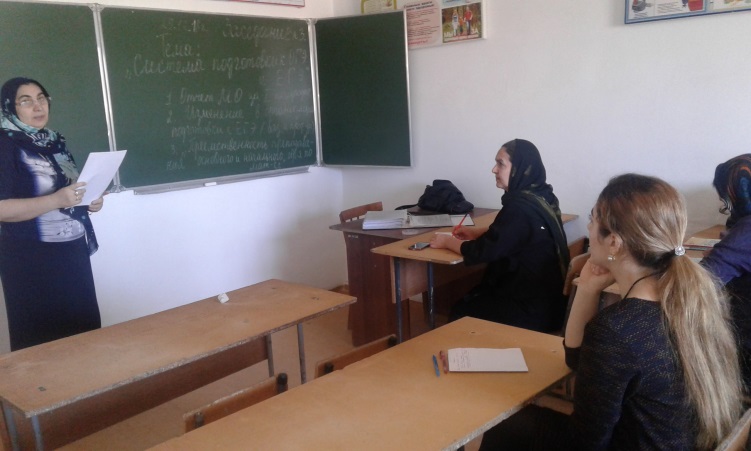 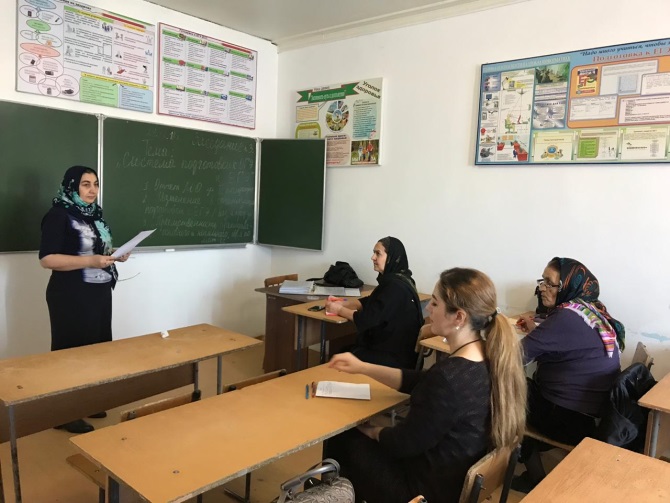 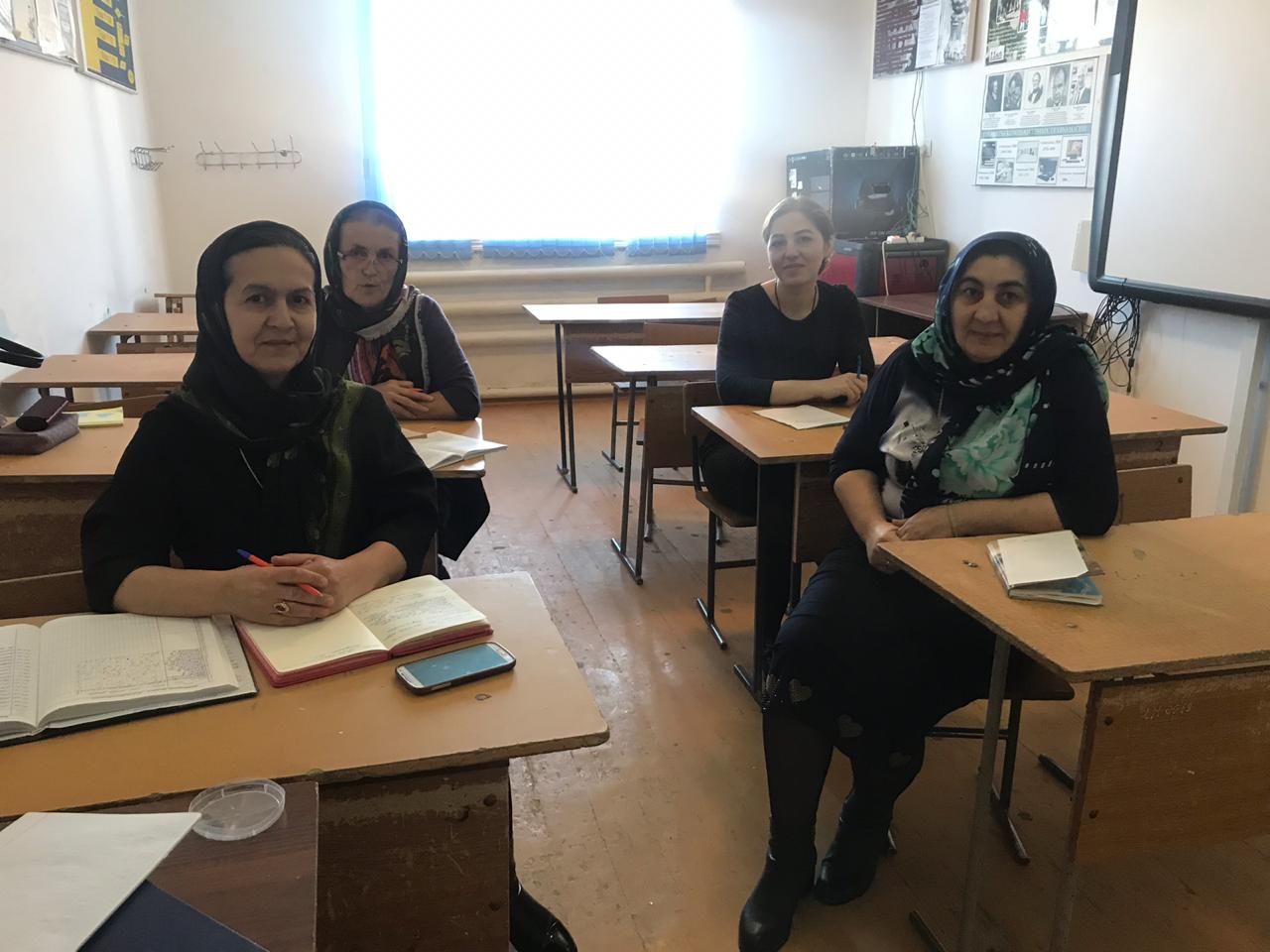 